MYANMAR – Bagan – Horse Cart Ride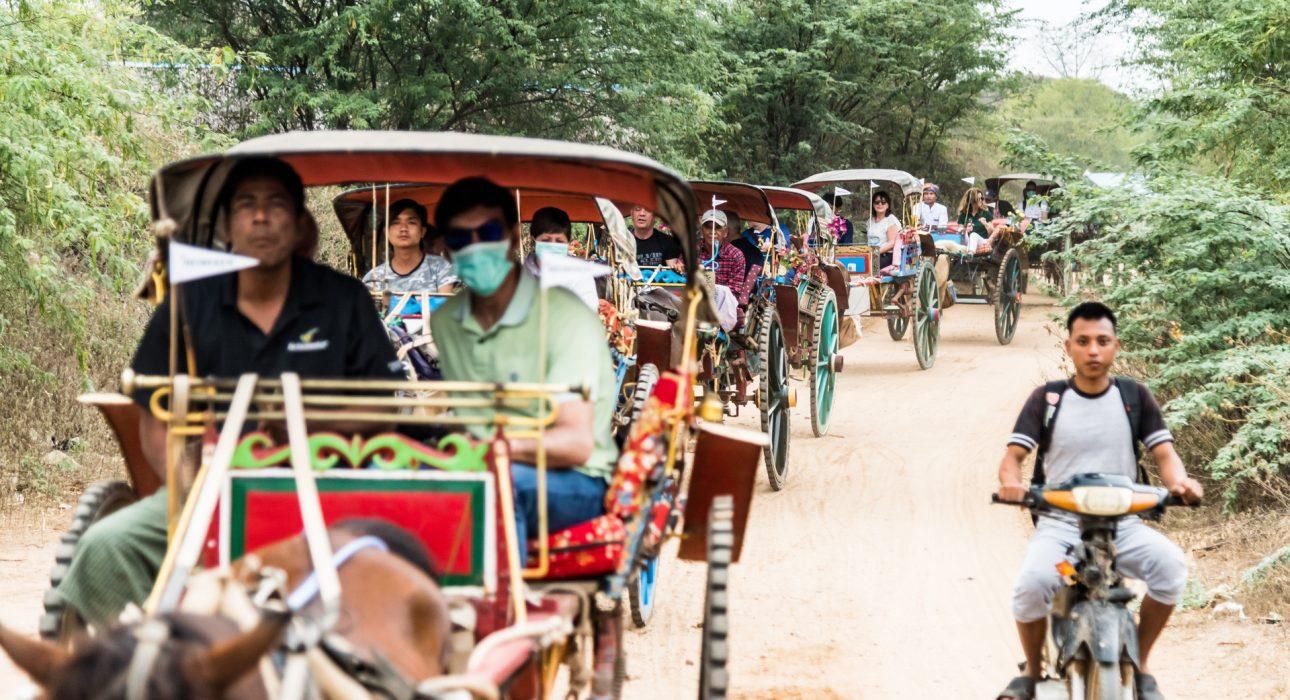 Over ViewThemeClassic, FamilyCountry - CityMyanmar - BaganMarket segmentGroups, Thematic LeisurePrice Level$Max pax100 personsSeasonalityAll Year Round Arrival cityBaganDeparture cityBaganDescriptionA leisure horse cart ride along the dusty lanes of Bagan, at sunrise or right before sunset. A favourite mode of transportation for many visitors in Bagan, the horse cart ride brings you on the sandy trails around the mystical temples of Bagan, at a slow pace which allows you to take beautiful pictures and enjoy the beauty of the ancient temples differently.Can be combined withThematic LeisureBagan – Half-Day Discovery with Electric ScootersBagan – On the Sandy Paths of Kyun ThiriIncentiveBagan – Half-Day Discovery with Electric ScootersBagan – Sandbank DinnerGroups Bagan – Countryside Dinner by Candle LightBagan – Half-Day Discovery with Electric ScootersSelling pointsA change of pace from the car or the electric scooter, slower to experience the atmosphere of Bagan differentlySuitable for familiesItinerary and time of the day is flexible to adapt to any type of sightseeingAvailable all day long, but best during sunrise or sunsetOur favourite time is in the early morning when Bagan is still free of visitors and the spiritual atmosphere is even more palpableThe colourful wooden carts with temples in the backdrop make for beautiful picturesOne horse cart sits 2 or 3 adultsTime And TransportationPhotos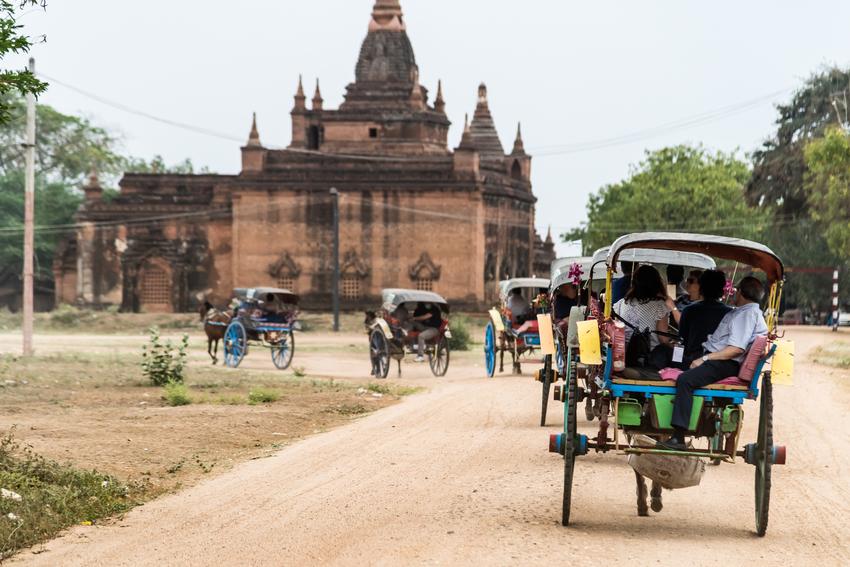 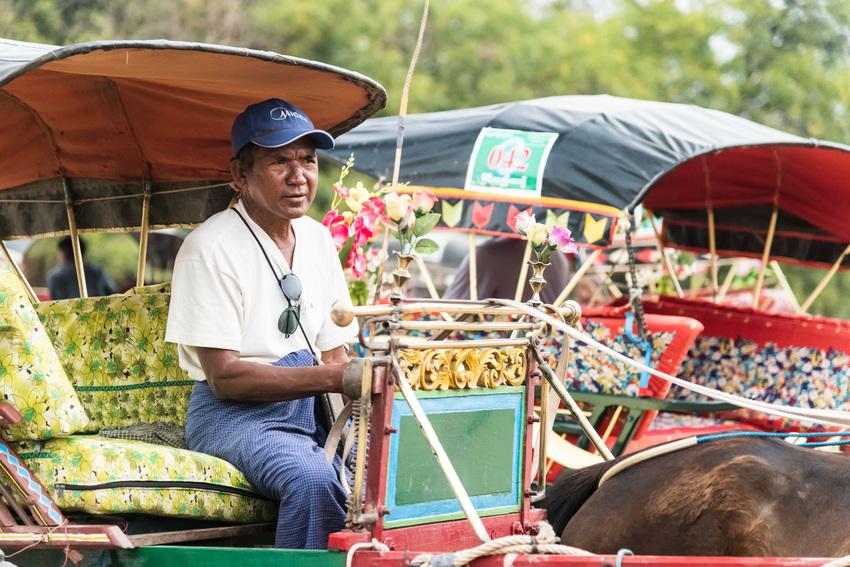 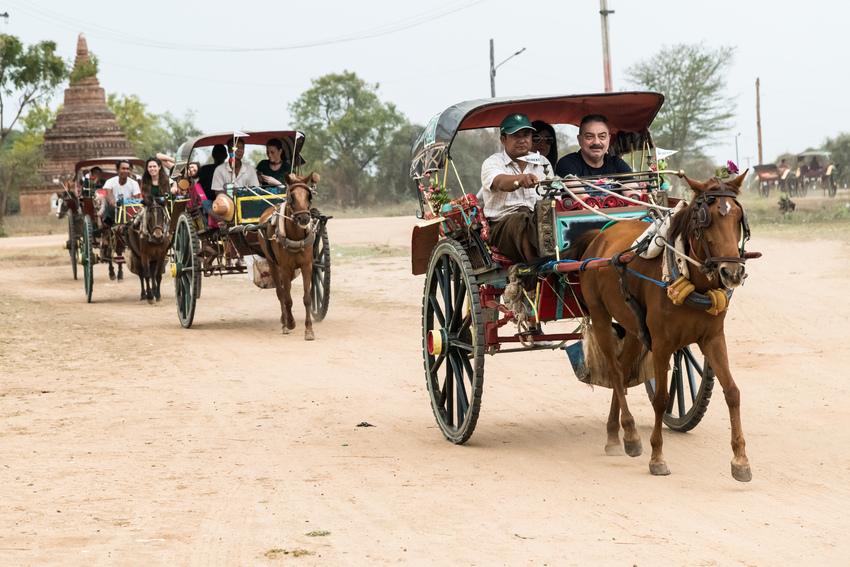 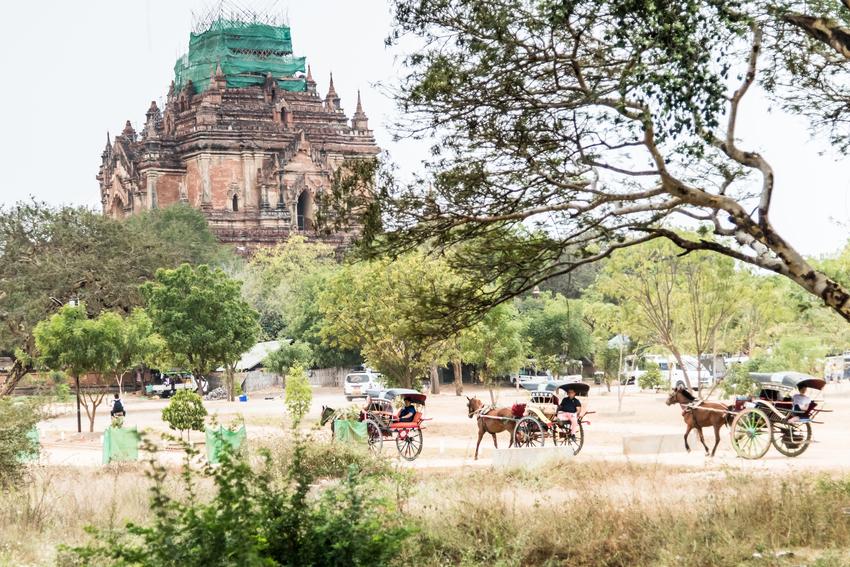 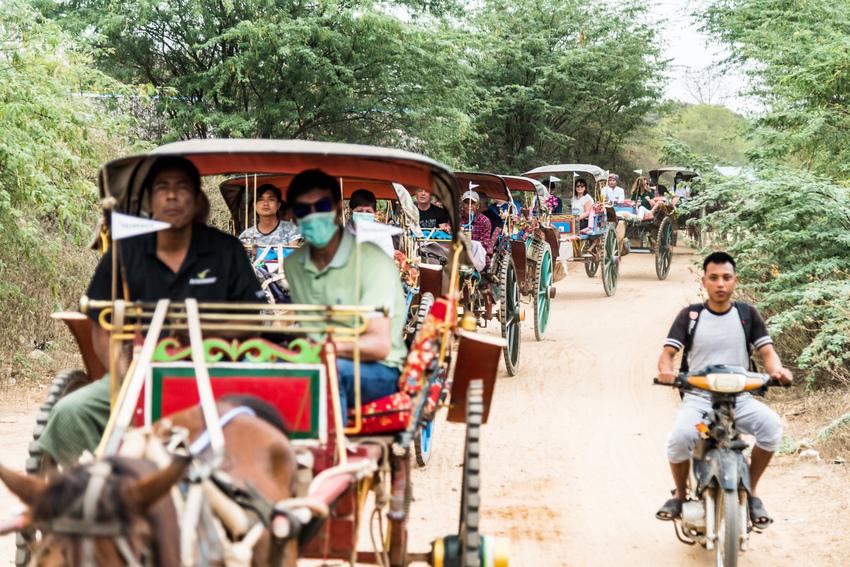 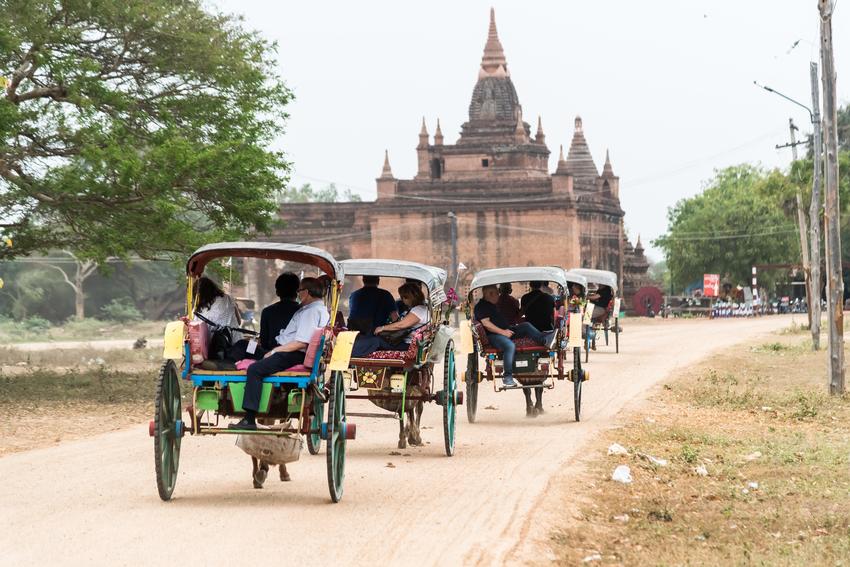 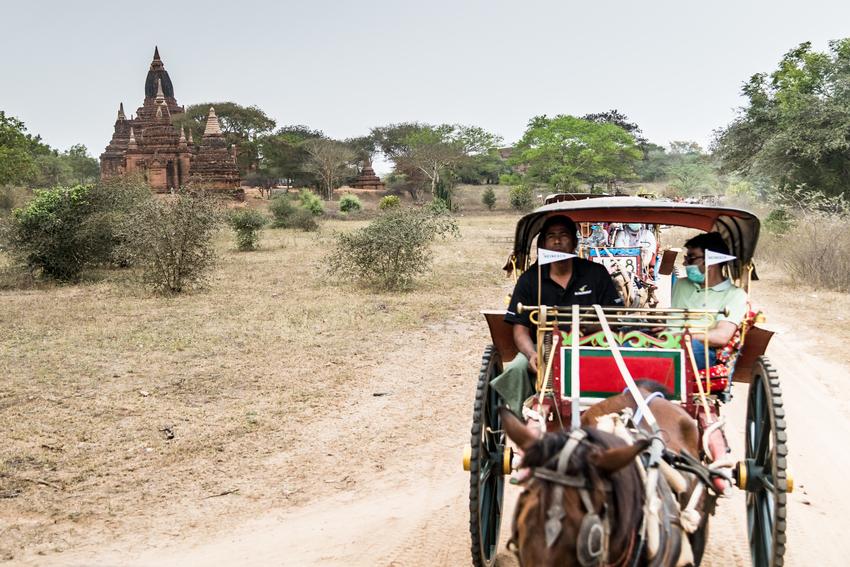 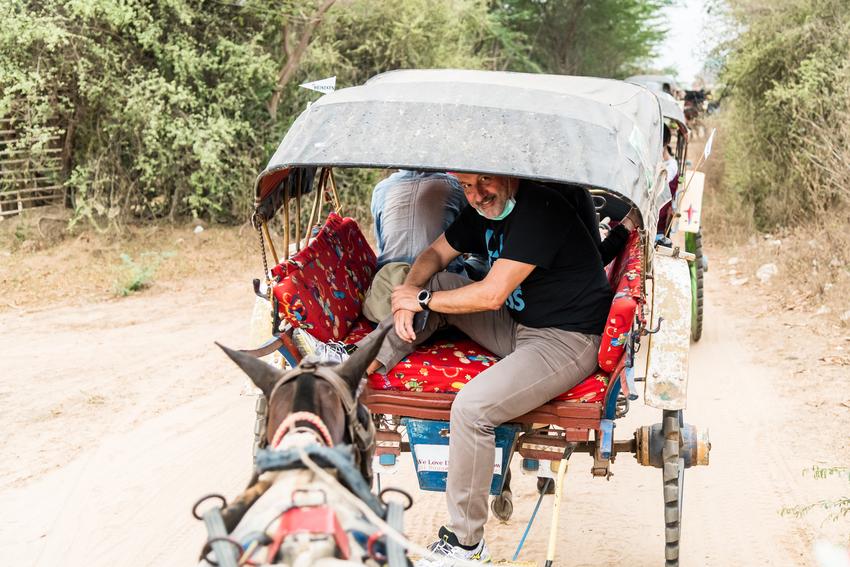 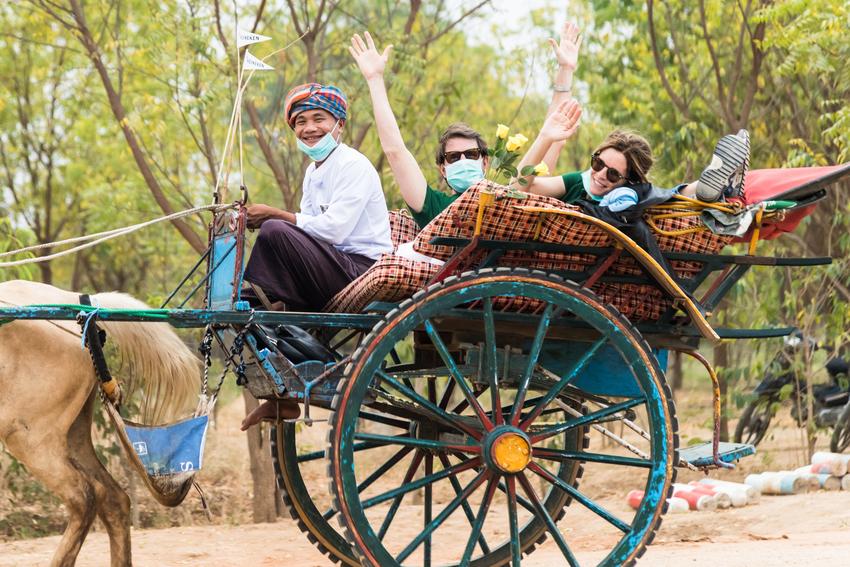 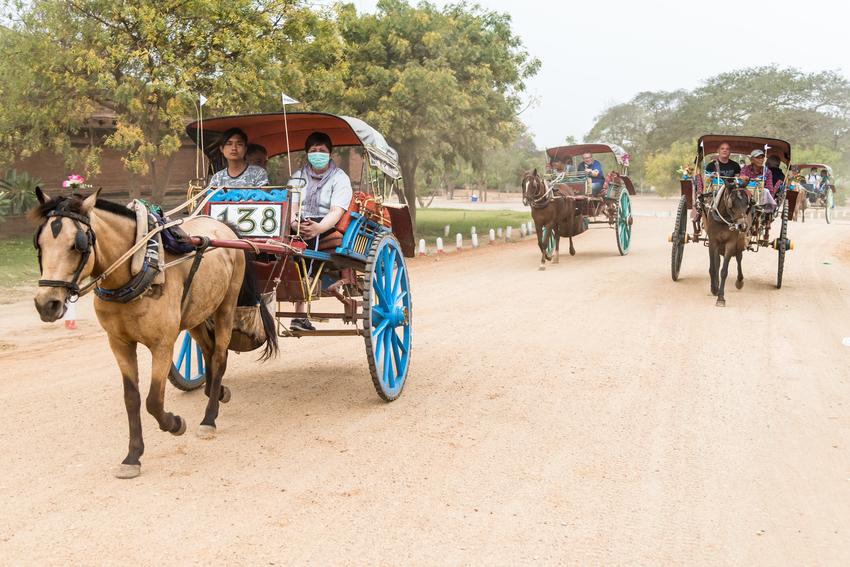 Easia Travel Head OfficeVietnam Head OfficeC/o: ATS Hotel, Suite 326 &327, 33B Pham Ngu Lao Street, Hanoi, VietnamTel: +84 24-39 33 13 62www.easia-travel.com